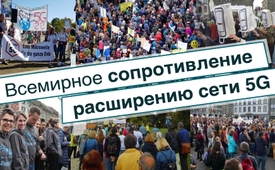 Всемирное сопротивление расширению сети 5G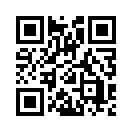 СВЧ-технология, на которой базируется мобильная радиосвязь, была первоначально разработана в качестве военной технологии для военных целей. Сейчас население все больше осознает, что даже самые малые дозы излучения могут привести к необратимому долгосрочному ущербу. По всему миру наблюдается ответное сопротивление этому всеобщему облучению 5G.Расширение сети мобильной радиосвязи 5-го поколения, сокращенно 5G, не только получает самые высокие оценки со стороны промышленности, политики и СМИ, но и преподносится как практически безальтернативное, если человечество не хочет вернуться в каменный век. Но во всем мире наблюдается нарастающее сопротивление со стороны населения. Это не совпадение. Потому что тот, кто непосредственно имеет дело с микроволновой технологией, составляющей основу 5G, неизбежно придет к выводу, что она представляет собой очевидную опасность, не говоря уже о разрушительном потенциале.

Доктор Барри Трауэр, британский военный эксперт по оружию с многолетним стажем, сообщил Kla.TV в эксклюзивном интервью, что микроволновая технология из-за ее способности частичного или даже полного поражения организма первоначально была разработана как технология оружия для военных целей. Трауэр подчеркивает, что данная технология совершенно не подходит для коммуникационных целей, так как не имеет надежных предельных значений.
Даже наименьшая доза может привести к необратимому долговременному повреждению клеток, нервной и иммунной систем и органов, что приведет к инвалидности и смерти. Однако операторы мобильной связи, политики и ведущие СМИ постоянно это скрывают или отрицают. Скорее всего, микроволновая технология была выбрана для осуществления связи из-за экономии средств, необходимых для разработки безвредной технологии коммуникации.
Именно поэтому сейчас востребована ответственность населения, которое буквально предано и продано промышленностью, политикой и ведущими СМИ. В этих материалах приводится несколько примеров того, как отдельные группы населения по всему миру пробуждаются, как под воздействием системы раннего оповещения, и предупреждают других, действуя, как иммунная система, чтобы предотвратить еще больший ущерб.

Демонстрация в Берлине
С 20 по 23 сентября 2019 года прошли первые общенациональные акции протеста против внедрения технологии 5G. Цель заключалась в том, чтобы привлечь внимание общественности и политиков к этой проблеме путем оказания давления со стороны населения. Kla.TV присутствовал на демонстрации и митинге перед бундестагом в Берлине 22 сентября. Эдуард Мессмер, инициатор петиции в бундестаг, видит ответственность общественности в следующем: «Петиция в бундестаг была успешной. Но в ней мы выступаем только как проситель – излагаем конкретные просьбы или жалобы. Эта форма петиции или то, что от нее осталось – это еще не успех. Мы надеемся получить его с вами, мы надеемся получить его с помощью аргументов.»  
Главным требованием демонстрантов в Берлине было: «Остановить 5G – Мораторий сейчас! Защищайте людей, климат и природу от последствий перехода на цифровое вещание и от электросмога». Технология мобильной связи 5G будет быстро расширяться, и уже в 2020 году будет применяться во всех крупных городах Германии. Какой бы многообещающей ни была реклама новой технологии, население получает мало информации о возможных опасностях. Но там, где это происходит, все больше и больше людей выходит на улицы. 
Питер Хенсингер из гражданской инициативы Штутгарта в области мобильных коммуникаций в своем выступлении произнес революционные слова: «Подавляющее большинство любит цифровые устройства, особенно смартфоны. Поэтому мы должны терпеливо спорить. Когда люди поймут, что делает эта технология, они будут сердиться и протестовать. Где бы мы ни вышли на улицы, просвещая людей, мы находим уши открытыми. Мы не должны оскорблять людей, мы не должны обвинять их в том, что у них есть смартфоны, но мы должны спросить их, знакомы ли они с исследованиями, верят ли они до сих пор политикам. Мы можем увидеть это на примере сбора подписей в Штутгарте, которых тысячи. Обнадеживает то, что люди все меньше и меньше верят в лозунги партий и начинают думать сами. Вот на что мы должны положиться.»  

Демонстрация в Вене     
21 сентября 2019 года в Вене в рамках международного призыва состоялась демонстрация против расширения сети 5G. Kla.TV был там:   
Стив Уайбров: Я представляю здесь международный призыв остановить расширение сети 5G. Мы обращаемся к миллионам людей с этим призывом, и число откликнувшихся растет с каждым днем. Наш призыв подписали тысячи ученых, тысячи врачей. Если эти планы будут реализованы, ни один человек, животное, птица, насекомое или растение на этой планете не сможет избежать воздействий 5G. Это действует 24 часа в сутки, 365 дней в году при напряженности поля высокочастотного излучения в десять - сто раз выше, чем сегодня, а сейчас показатели и так превышены. И это без какой-либо возможности выхода из этих электромагнитных воздействий. 5G - это не мобильное радио, 5G - это не высокоскоростной интернет, 5G - это военная технология. Инфраструктура 5G - это самое серьезное вмешательство человека в природу за всю историю человечества. Все должно быть оцифровано. Это тотальная система наблюдения. 
Клэр Эдвардс: Я была соавтором международного призыва к прекращению деятельности 5G на Земле и в космосе. На сегодняшний день его подписали 140 000 человек в более чем 200 странах. Электромагнитное излучение не имеет ничего общего с естественным радиационным фоном. В настоящее время уровень искусственного электромагнитного излучения в триллион раз выше, чем уровень естественного фонового излучения. У триллиона 18 нулей! Мобильная телефония и Wi-Fi никогда не тестировались на безопасность для здоровья. Если бы это было сделано, они бы не появились на рынке. Есть только одно решение: эти телефоны должны исчезнуть! Я уничтожила свой телефон в январе этого года и приглашаю всех вас сделать это. Если вы действительно понимаете, что такое 5G, вам нужно избавиться от своего мобильного телефона! Мы говорим о пробуждении, как если бы оно было где-то снаружи. Нет, нет! Я и есть пробуждение!
Вопрос: В чем заключается ваша личная мотивация быть настолько преданным делу, что вы стали организатором сопротивления расширению 5G?                                                                                                                           Организатор: Сейчас с 5G уже переходят красную черту, множество спутников выведено на орбиту. Это требует затрат, а воздействие микроволн в итоге ведет к смерти наших клеток и организма в целом. Мы хотим жить в свободе и единстве, как люди, а не бегать, как принудительно управляемые роботы. Мы действительно должны противостоять этому!                                                                                                                                    Клэр Эдвардс: Если вы страдаете электро- или микроволновой чувствительностью, за десять минут вы можете стать бездомным.
Вопрос: Вы сказали, что сами испытываете электрочувствительность, как Вы это переживаете? 
Клэр Эдвардс: Я прошла через очень долгое испытание. 10-15 лет искала: прошла психотерапевтическое лечение, потом опробовала все лекарства и заметила, что с тех пор, как я просто работаю с защитным экраном, я снова могу спать.

Демонстрация в Гааге
«Мы не подопытные кролики», – написано на транспарантах в Гааге, где сотни людей 9 сентября также выступили против расширения сети 5G. «5G убивает нас», – гласит другой баннер. Аля Хоксема, одна из активисток сопротивления 5G, предлагает: «Для людей, которые хотят подвергнуться этому излучению, должны быть выделены зоны. Но всех нас не следует принуждать к этому».
Фермеры из Гронингена и Фрисландии, чьи фермы используют как испытательный полигон 5G, очень обеспо-коены исчезновением популяции птиц в этом регионе.
Также и биологи основной причиной массовой гибели пчел считают излучение. Кроме того, протестующие призвали оценить влияние микроволн на климат.

Демонстрация в Берне
В столице Швейцарии Берне тысячи людей 21 сентября вышли перед парламентом на демонстрацию против насильственного облучения 5G и установки дополнительных антенн 5G. Выступавшие на немецком, французском и итальянском языках предупреждали о негативных последствиях излучения 5G для здоровья и окружающей среды. Одним из них был Андреас Зоммер, кандидат в члены Национального совета, активист сообщества «Прощай 5G», со своим убедительным призывом: 
«Добрый вечер! Что мне кажется важным, чтобы остановить 5G, так это следующее: чтобы мы оставались едиными и не позволили расколоть нас! Это легче сказать, чем сделать. Общая цель ясна! Останови 5G! Но проблемы, кризисы на пути к цели имеют именно такой потенциал разделения. Это большие проблемы: сознательные искажения, не объективная информация; пропагандистские сообщения в СМИ или замалчивание опасностей; обвинения в фанатизме или даже участии в заговоре. Все это заставляет нас или терпеть неудачу, или мы используем трудности для того, чтобы еще больше объединиться и вместе взяться за дело! Это означает: воспринимайте любое движение, которое искренне следует той же цели, как желанное дополнение! Мы сотрудничаем еще больше, вместо того, чтобы позволить расколоть нас! Здесь пшеница отделяется от мякины. Только если мы сосредоточимся на общей цели "Остановить 5G" и уйдем от партийной принадлежности – или что там еще отличает нас от остальных – мы получим настоящую ударную силу! Но если я застряну в отличиях от других и буду слишком тщеславным, слишком гордым, чтобы играть и с левыми, и с правыми в одной команде, то успех маловероятен. Поэтому давайте решим проблему с мобильным телефоном, как пожарная команда решает проблему с горящим объектом! Никто не спрашивает, кто я, но все счастливы от помощи соседа! Это моя просьба, чтобы мы действовали подобно пожарной команде и остановили распространение 5G!». 

Саммит по кризису 5G с участием 200 000 человек
В последнюю неделю августа 2019 года состоялся саммит по кризису 5G, в ходе которого в режиме онлайн было активировано более 40 лекций, доступных к бесплатному просмотру в течение одного дня. Среди выступавших были, например, юристы Роберт Ф. Кеннеди-младший и Рэймонд Брумхолл, врач-эколог доктор Дитрих Клингхардт, а также сотрудник ООН с многолетним стажем Клэр Эдвардс.
200 000 человек со всего мира приняли в нем участие и были потрясены. Только в США, Канаде и Австралии было отправлено 130 000 электронных писем в адрес более 21 000 депутатов с призывом: «Мы говорим "нет" расширению 5G!» В Австралии этот процесс переписки по электронной почте привел к тому, что Telekom отказался от планов по использованию малых ячеек 5G.
Организатор Джош дель Соль из Калифорнии, США, сказал: «Одним из наших ключей к успеху будет развенчание заблуждения о том, что местные органы власти находятся под давлением. Что же, мы будем их воспитывать. Пришло время всем нам, включая местные органы власти, изменить свое ошибочное представление о том, что мы бессильны.
«Призыв по 5G»
«Призыв по 5G» был учрежден в 2017 году специально для ученых и врачей. К 17 сентября 2019 года ученые и врачи, всего 253 человека из более чем 40 стран, подписали «Призыв по 5G». Они призывают ЕС прекратить расширение сети 5G в связи с серьезными последствиями для здоровья этой новой технологии.
«Космический призыв по 5G» - еще один международный призыв, подписанный сотнями тысяч людей во всем мире, адресованный не только Европейскому союзу (ЕС), но и Организации Объединенных Наций (ООН), Всемирной организации здравоохранения (ВОЗ), Совету Европы и правительствам всех стран. Обращение сформулировано, исходя из серьезности проблемы, ниже - небольшой отрывок: 
«Мы, нижеподписавшиеся ученые, врачи, экологические организации и граждане, решительно выступаем за немедленное прекращение развертывания и расширения радиоволновой сети 5G (пятое поколение интернета), включая использование передатчиков 5G на космических спутниках. Использование 5G приведет к значительному увеличению воздействия на человека высокочастотного (ВЧ) излучения в дополнение к уже имеющемуся от используемых телекоммуникационных сетей 2G, 3G и 4G. Доказано пагубное для здоровья воздействие высокочастотного излучения на человека и окружающую среду. Использование 5G – это эксперимент над человечеством и окружающей средой, который в международном праве квалифицируется как преступление».
Даже премьер-министр Польши Матеуш Моравецки подписал этот экстренный призыв по 5G, что служит сигналом для ответственных за принятие решений во всех странах.

Гражданские инициативы «Стоп 5G»
С появлением технологии мобильной связи 5G в мире происходит миллионное пробуждение. Просветительская работа об опасностях 5G проводится не только в Германии, Австрии и Швейцарии, но и во многих других странах мира, таких как Бельгия, Нидерланды, Люксембург, Франция, Испания, Украина, Россия, а также США и многие другие страны. Люди из разных возрастных групп и различных слоев общества объединяются, чтобы противостать этому насаждаемому им сверху "5G-диктату! "

Информационный стенд о 5G в Карлсруэ
Население становится все более активным! Самым доступным способом оно распространяет информационные материалы о воздействии мобильного радиоизлучения 5G, о чем свидетельствуют разнообразные информационные стенды в Карлсруэ. Люди сердечно заботятся о своих ближних, распространяя просветительские материалы о 5G. Браво! С благодарностью за эту приверженность брошюры и флаеры принимаются с радостью.

Петиции «Стоп 5G» в Германии
В настоящее время в Германии имеется несколько петиций по 5G. Все они содержат призывы остановить расширение сети 5G до тех пор, пока независимая экспертная комиссия из врачей и ученых-медиков не подтвердит ее безвредность для здоровья. Это полностью оправданное требование, потому что, согласно действующему Договору ЕС, ст. 191, «Экологическая политика Европейского Союза основана на принципах предосторожности и предотвращения». Европейский принцип предосторожности должен быть последовательно применен и к мобильным коммуникационным технологиям, а промышленность и правительство должны продемонстрировать безвредность технологии 5G до ее внедрения.

Петиции «Стоп 5G» в Австрии
Десятки тысяч граждан поддерживают требование о немедленной остановке работы сети 5G в Австрии. Следующие петиции являются призывом к правительству Австрии поддержать защиту австрийского населения и прекратить деятельность по расширению 5G.
- Петиция против расширения сети 5G в Австрии.
Более 54 000 граждан уже подписали петицию против развития сети 5G в Австрии. Это ходатайство адресовано федеральному канцлеру и вице-канцлеру Австрии и поддержано 26 врачами. 
- Парламентская гражданская инициатива «Остановить мобильную сеть 5G».
Эта парламентская гражданская инициатива была создана христианской партией Австрии в сентябре 2019 года. Она выступает с призывом к Национальному совету приложить все усилия для приостановления ввода в эксплуатацию сети 5G до тех пор, пока не будут проведены независимые и научные исследования для определения реалистичного предельного значения. 
- Ходатайство о применении к 5G принципа предосторожности.
Это ходатайство, которое было подано всего несколько недель назад по инициативе «Gesund Leben Tirol - Strahlenbelastung reduzieren» («Здоровая жизнь Тироля - снижение радиационного воздействия»), призывает к нейтральному просвещению населения Австрии и к немедленному применению принципа предосторожности. Это означает, что такая мера, как принятие 5G, может быть реализована только после того, как будет ясно доказано, что она не может причинить никакого ущерба населению или окружающей среде.  
Все петиции еще можно подписать! 

Петиции «Стоп 5G» в Швейцарии
В Швейцарии петиция «Стоп 5G» стартовала в апреле 2019 года и к настоящему времени завершена. Было собрано 39 488 (!) подписей.
Ее адресатами являются:
1. Начальник Федерального департамента окружающей среды, транспорта, энергетики и связи.
2. Федеральная комиссия по СМИ (EMEK).
3. Федеральное ведомство по охране окружающей среды (BAFU).
Необходимо задокументировать, как эти органы будут реагировать на народные голоса.

Швейцарская инициатива ответственности за мобильную связь
Бездействие означает движение назад, и поэтому наши усилия продолжаются. 22 октября 2019 года в Швейцарии было начато осуществление инициативы по обеспечению ответственности за мобильную телефонную связь, которая требует 100 000 подписей. Каждый гражданин Швейцарии, имеющий право голоса, призван участвовать в ней и проявлять активность путем подписания. Ответственность индустрии мобильной связи должна быть закреплена в законе.
«Не только информировать, но и действовать. Поэтому мы решили выступить с инициативой: мы назвали ее "Ответственность за мобильную связь". Почему? Те, кто получает от этого выгоду – индустрия мобильных телефонов, которая устанавливает все эти передатчики – должны нести ответственность за ущерб, который она причиняет. Когда я покупаю зубную щетку или ручной блендер для кухни, вполне естественно, что он устроен таким образом, что не причиняет никакого ущерба. Производитель принимает на себя ответственность, чего не происходит в отрасли мобильной связи. Вот почему мы хотим заставить их по закону нести ответственность за свои действия».

Вывод: Участие в демонстрации, организация гражданских инициатив или пикетирование, создание сетей, обращения к ответственным политикам, организация информационных мероприятий или рассылка информационных материалов, а также многое другое – идей множество. Каждый может найти свое место. Лучше взяться за малое и постепенно переходить в большему, чем ничего не делать.
Потому что технология связи 5G, основанная на действии микроволн опасна, как пожар, и ДОЛЖНА быть немедленно остановлена ради сохранения человека и окружающей среды.от hmИсточники:Berlin:
https://lichtweltverlag.at/2019/09/16/bundesweite-protestaktion-gegen-5g-kundgebung-demo-und-mahnwachen-in-berlin/

https://www.youtube.com/watch?v=LVBj4MZVLsI
(bei 1:53:35 - 1:54.33]
Den Haag:
https://de.euronews.com/2019/09/10/gefahrliche-strahlung-protest-gegen-5g

https://stralingsbewustzuidkennemerland.nl/2019/06/16/landelijke-demonstratie-stop-5g-op-9-september-in-den-haag/

https://www.dutchnews.nl/news/2019/09/hundreds-protest-in-the-hague-against-5g-mobile-networks/

Bern:
https://www.dw.com/de/5g-ein-verbrechen-gegen-menschenrechte/a-50532652

https://www.kla.tv/15071

5G-Crisis-Summit:
https://the5gsummit.com

https://the5gsummit.com/email-your-elected-reps/

https://takebackyourpower.net/international-5g-email/

https://childrenshealthdefense.org/

https://emrlegaleducation.com/

https://www.5g.org.nz/2019/08/31/free-online-5g-crisis-summit-august-26-september-1-2019/

5G Appeal:
https://www.5gappeal.eu/about/

https://www.5gspaceappeal.org/the-appeal

Stopp-5G-Petitionen in Deutschland:
https://www.change.org/p/bundesnetzagentur-stop-5g-netzausbau

https://weact.campact.de/petitions/stoppt-den-netzausbau-von-5-g

https://www.openpetition.de/petition/online/kein-5g-in-nrw-2

https://www.openpetition.de/petition/online/verbot-des-5g-netzes-im-freistaat-bayern

https://epetitionen.bundestag.de/petitionen/_2018/_12/_05/Petition_88260.nc.html

Stopp-5G-Petition in Österreich
https://weact.campact.de/petitions/petition-gegen-5g-netzausbau-in-osterreich

https://p-on.voting.or.at/Inhalt/de/Petitionen/stopp~5g-mobilfunknetz

https://mein.aufstehn.at/petitions/neue-mobilfunk-technologie-5g-wir-fordern-anwendung-des-vorsorgeprinzip-s

https://www.cpoe.or.at/Inhalt/de/2019-08-30/Home

https://www.kla.tv/13998

https://www.5gspaceappeal.org/signatories-organizations

Stopp-5G-Petitionen in der Schweiz:
https://www.openpetition.eu/ch/petition/online/stopp-5g

https://1drv.ms/u/s!Am5oTWDvS7TEidwYhRJZY8IiWOcBmQ?e=4hUdlfМожет быть вас тоже интересует:#5G_Mobilnojeizlutschenie - 5G_Мобильное излучение - www.kla.tv/5G_MobilnojeizlutschenieKla.TV – Другие новости ... свободные – независимые – без цензуры ...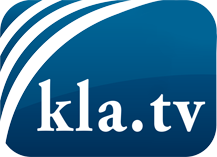 О чем СМИ не должны молчать ...Мало слышанное от народа, для народа...регулярные новости на www.kla.tv/ruОставайтесь с нами!Бесплатную рассылку новостей по электронной почте
Вы можете получить по ссылке www.kla.tv/abo-ruИнструкция по безопасности:Несогласные голоса, к сожалению, все снова подвергаются цензуре и подавлению. До тех пор, пока мы не будем сообщать в соответствии с интересами и идеологией системной прессы, мы всегда должны ожидать, что будут искать предлоги, чтобы заблокировать или навредить Kla.TV.Поэтому объединитесь сегодня в сеть независимо от интернета!
Нажмите здесь: www.kla.tv/vernetzung&lang=ruЛицензия:    Creative Commons License с указанием названия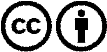 Распространение и переработка желательно с указанием названия! При этом материал не может быть представлен вне контекста. Учреждения, финансируемые за счет государственных средств, не могут пользоваться ими без консультации. Нарушения могут преследоваться по закону.